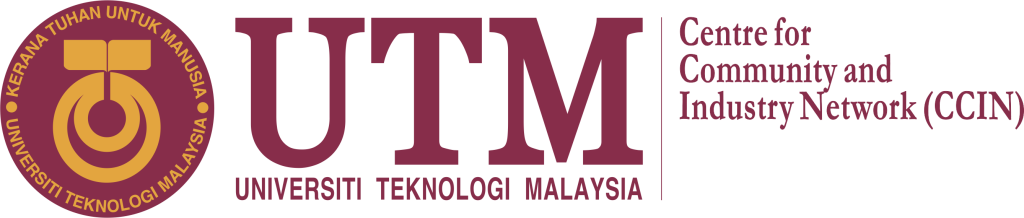 BORANG CADANGAN PROJEK  GERAN TRANSFORMASI EKONOMI (SOCIAL TECH NEXUS) Projek perlu dilaksanakan dengan berlandaskan empat prinsip utama iaitu:HIGH IMPACT (BERIMPAK TINGGI)Program/Projek yang dicadangkan memberi kesan/keberhasilan yang tinggi kepada kumpulan sasar.LOW COST  (KOS RENDAH)Kos untuk melaksanakan projek/program adalah lebih rendah berbanding dengan penggunaan kaedah konvensional/tradisional yang lazim diamalkan.RAPID EXECUTION (PELAKSANAAN PANTAS)Projek/Program boleh dilaksanakan dengan kadar segera dan impak daripada projek/program boleh dicapai dengan pantasSUSTAINABLE (MAPAN)Projek/Program mampu dilaksanakan secara berterusan oleh kumpulan sasarBERTERASKAN PEMINDAHAN ILMU DAN TEKNOLOGIBerupaya memindahkan ilmu dan pengetahuan kepada kumpulan sasar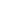 MAKLUMAT KETUA PROJEKNama Ketua Projek:   No. Pekerja		:  				No. H/P		:Email			:Tarikh Projek	:  1 Ogos 2022 hingga 31 Jan  2024Tempoh Projek	: 18 BulanLokasi		: MAKLUMAT PROJEKTajuk Projek :Pemilihan tajuk harus ringkas tidak melebihi 15 patah perkataan, tepat dan mempunyai elemen pemindahan teknologi dan ilmuMaklumat Komuniti/Penerima Manfaat:Pemilihan komuniti perlulah melalui pertemuan awal bagi mendapatkan persetujuan kerjasama serta isu dan masalah yang ingin diselesaikanKumpulan Komuniti 	: 					Jumlah Peserta	:   Nama wakil		:No telefon		:Latar Belakang ProjekTerangkan secara ringkas dan padat mengenai projek yang akan dilaksanakan merangkumi Pernyataan masalah, Cadangan Penyelesaian, Teknologi yang akan dipindahkan, Kaedah Pelaksanaan, Jangkaan hasil projek dan Jangkaan Impak projek.Input keperluan ProjekNyatakan gerak kerja projek bagi tujuan  menyelesaikan objektif projek termasuk pelaksanaan KTP program. Perincian setiap objektif adalah selari (Penyataan masalah ---> Cadangan Penyelesaian---> Maklumat inovasi teknologi (boleh sama untuk setiap objektif atau pada salah satu objektif)---> KPI )Skop dan Penyampaian ProjekNyatakan gerak kerja pelaksanaan dan hasil  bagi setiap fasateknologi TRLAhli akademik (Ahli projek) Universiti/Politeknik/Kolej Komuniti/IPGM Yang Terlibat (termasuk ahli projek dari UTMKerjasama dengan Industri:(Nota: Perlu lampirkan bersama surat setuju kerjasama)Kerjasama dengan Jabatan/ Agensi Kerajaan:(Nota: Dilampirkan bersama surat setuju kerjasama)Faedah aktiviti kepada Universiti Teknologi MalaysiaFaedah aktiviti kepada Masyarakat    Implikasi Kewangan (Sila lampirkan kos perincian)-Perincian V-Series Pengakuan Ketua ProjekSaya telah melengkapkan borang ini dan melampirkan dokumen sokongan yang ditetapkan:Perakuan PemohonSaya dengan ini mengaku bahawa: Semua maklumat yang diberikan di dalam borang ini termasuk dokumen lampiran adalah BENAR dan TERKINI, UTM berhak menolak permohonan atau membatalkan tawaran pada bila-bila masa sekiranya keterangan yang dikemukakan adalah tidak benar.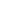 Telah menghantar semua laporan akhir bagi projek KTP libat sama komuniti dan industri yang telah tamat tempoh.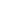 Tarikh :                                                     Tandatangan dan cop Ketua Projek : Perincian Objektif 1Objektif 2Objektif 3Pernyataan masalah oleh komunitiCadangan penyelesaianMaklumat inovasi teknologi KPI SASARAN OUTPUT PROJEK(Jangkaan Hasil Penyelidikan)SASARAN OUTPUT PROJEK(Jangkaan Hasil Penyelidikan)SASARAN OUTPUT PROJEK(Jangkaan Hasil Penyelidikan)SASARAN OUTPUT PROJEK(Jangkaan Hasil Penyelidikan)PenerbitanBilangan: Jenis penerbitan: Jurnal (  )Edited Book (   ) lain-lain (   ): ___________Video projek: Dana padanan Nilai (RM):Penaja: ProdukTeknologi :Modul :Teknologi :Modul :Teknologi :Modul :Penglibatan PelajarRakan KerjasamaIndustri: Kerajaan:Lain-lain: NOSKOPPENYAMPAIAN (DELIVERABLES)(masukkan perincian aktiviti dan output bagi setiap fasa)TEMPOH (DURATION)1INITIATIONJaringan dan kerjasama untuk perkongsian sumber dan kepakaranMerekabentuk kaedah perlaksanaan projek berimpak (Pelan jangka masa panjang)Bulan pertama - ke 32OPERATIONSR&D-Pengubahsuaian teknologi sedia ada bagi menyelesaikan masalah komunitiUjikaji dan penambahbaikan teknologiBulan ke 4 - 63IMPLEMENTATIONPemindahan teknologi kepada komunitiPemindahan ilmu dan latihan pengoperasian dan asas penyelenggaraan teknologiBulan ke 7 - 124MONITORINGSoal selidik dan pemantauan pemahaman komuniti bagi pengoperasian teknologiPemantauan keberkesanan teknologi dalam menyelesaikan masalah komunitiPemantauan impak pemindahan teknologiBulan ke 13 hingga Bulan ke 185EVALUATIONAnalisis soal selidik perubahan komuniti semasa pemindahan teknologi dan ilmu (Komuniti memahami, berminat dan mempunyai kemahuan menggunapakai ilmu / teknologi yang disampaikan (Bulan ke 12)Analisis pemantauan selepas serahan teknologi (komuniti masih menggunakan teknologi)- Bulan ke 14 )Soalan kaji selidik / temubual adalah lanjutan pemantauan kepada peserta yang telah mengguna pakai sepenuhnya teknologi yang disampaikan sehingga boleh dijalankan sendiri tanpa bantuan UTM (memberi impak kepada pendapatan / peningkatan taraf hidup/ faedah ekonomi) atau telah menyebarkan ilmu kepada komuniti lain (bulan ke 18)Penilaian penarafan bintang bagi mengukur keberkesanan projekBulan ke 12, Bulan ke 14, Bulan ke 186EXIT PLANPerancangan untuk penyerahan projek kepada pihak berkepentingan bagi meneruskan projek tanpa penglibatan ketua projekBulan ke 18NoNama AhliJawatan dan JabatanPeranan1234NoNama WakilNama syarikat/NGO/Agensi swastaPeranan12NoNama wakilNama Agensi /jabatan Kerajaan/kementerianPeranan12SODO V-seriesSODO V-seriesDeskripsi SODORMV11000 –Gaji dan UpahB11000-Gaji dan upah V21000-Perbelanjaan Perjalanan B21000-PerjalananV21000-Perbelanjaan Perjalanan B22000-penghantaran barang V24000-SewaanB23000- sewa pengangkutan dan alatanV24000-SewaanB24000-sewa ruangV26000- Bahan penyelidikanB26000-bahan mentahV26000- Bahan penyelidikanB27000-barang penyelidikan & alat tulisV28000B28000-servis perkhidmatanV29000B29000-servis profesionalV35000-Aset dan peralatanB35000-Aset dan peralatan (harta tetap)Nyatakan justifikasiV35000-Aset dan peralatanB36000-inventori dan perabotNyatakan justifikasiV50000- Caj perkhidmatanB520002.5% kos pemantauan dan penyelarasan CCINJumlah keseluruhanJumlah keseluruhanBilSenarai Dokumen Sokongan/1Bukti kepakaran ketua projek - berkaitan dengan permohonan (rekod IP/ salinan jurnal/ rekod geran penyelidikan terdahulu)2Borang Pengesahan peringkat ketersediaan teknologi TRL oleh ICC3Carta perbatuan projek 4Surat persetujuan daripada komuniti5Surat kerjasama daripada Industri6Surat kerjasama daripada Jabatan/Agensi Kerajaan7CV terkini Ketua Projek8Surat kontrak kerja (jika Ketua Projek adalah staf kontrak)9Slaid Pembentangan Projek